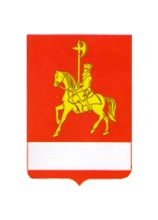 АДМИНИСТРАЦИЯ КАРАТУЗСКОГО РАЙОНАПОСТАНОВЛЕНИЕ14.02.2022                               с. Каратузское                                            № 126-пО внесении изменений в постановление администрации Каратузского района от 28.08.2020 № 699-п «О создании территориальной комиссии по снижению задолженности в бюджеты всех уровней и взносов во внебюджетные фонды»В целях координации работы по увеличению поступлений доходов, обеспечения снижения задолженности по налоговым платежам во все уровни бюджетов и взносам во внебюджетные фонды,  руководствуясь Федеральным законом от 06.10.2003 № 131-ФЗ "Об общих принципах организации местного самоуправления в Российской Федерации» с учетом изменений и дополнений, ПОСТАНОВЛЯЮ:1. Утвердить состав комиссии согласно приложению 1 к настоящему постановлению.2. Контроль за исполнением настоящего постановления возложить на заместителя главы района по финансам, экономике – руководителя финансового управления администрации Каратузского района Е.С. Мигла.3. Постановление вступает в силу в день, следующий за днем его официального опубликования в периодическом печатном издании Вести муниципального образования «Каратузский район».Глава района                                                                               К.А. ТюнинСоставтерриториальной комиссии по работе с налогоплательщиками, имеющими задолженность по налоговым платежам и взносам во внебюджетные фондыМигла Е.С., заместитель главы района по финансам, экономике – руководитель финансового управления администрации Каратузского района района, председатель комиссии.Амзаракова Т.В., ведущий специалист отдела экономики, производства и развития предпринимательства администрация Каратузского района, секретарь комиссии.Члены комиссии:Дашук А.Ю., начальник Межрайонной инспекции Федеральной налоговой службы № 10 по Красноярскому краю (по согласованию);Гаас Е.Ф., начальник отдела, старший судебный пристав отдела главного управления Федеральной службы судебных приставов по Каратузскому району (по согласованию);Кулешов Александр Олегович – прокурор района, советник юстиции (по согласованию);Бакурова С.И., руководитель КС в Каратузском районе, председатель постоянной депутатской комиссии по экономике и бюджету (по согласованию);Семенова Г.Б., уполномоченный филиала № 12 ГУ-КРО ФСС РФ (по согласованию);Дмитриев В.В., начальник отдела сельского хозяйства администрации Каратузского района;Тонких Ю.Ю., начальник отдела экономики, производства и развития предпринимательства администрации Каратузского района;Ненилина И.Г., ведущий специалист отдела экономики, производства и развития предпринимательства администрации Каратузского района;Таратутина В.Т., ведущий специалист бюджетного отдела финансового управления администрации Каратузского района;Назарова О.А., начальник отдела земельных и имущественных отношений администрации Каратузского района;Дэка О.А., начальника отдела по взаимодействию с территориями, организационной работе и кадрам администрации Каратузского района.Приложение 1 к постановлению администрацииКаратузского района от  14.02.2022 №  126-п